О внесении изменений в штатное расписание аппаратов органов управления Верхнеуслонского муниципального района, утвержденное решением Совета Верхнеуслонского муниципального района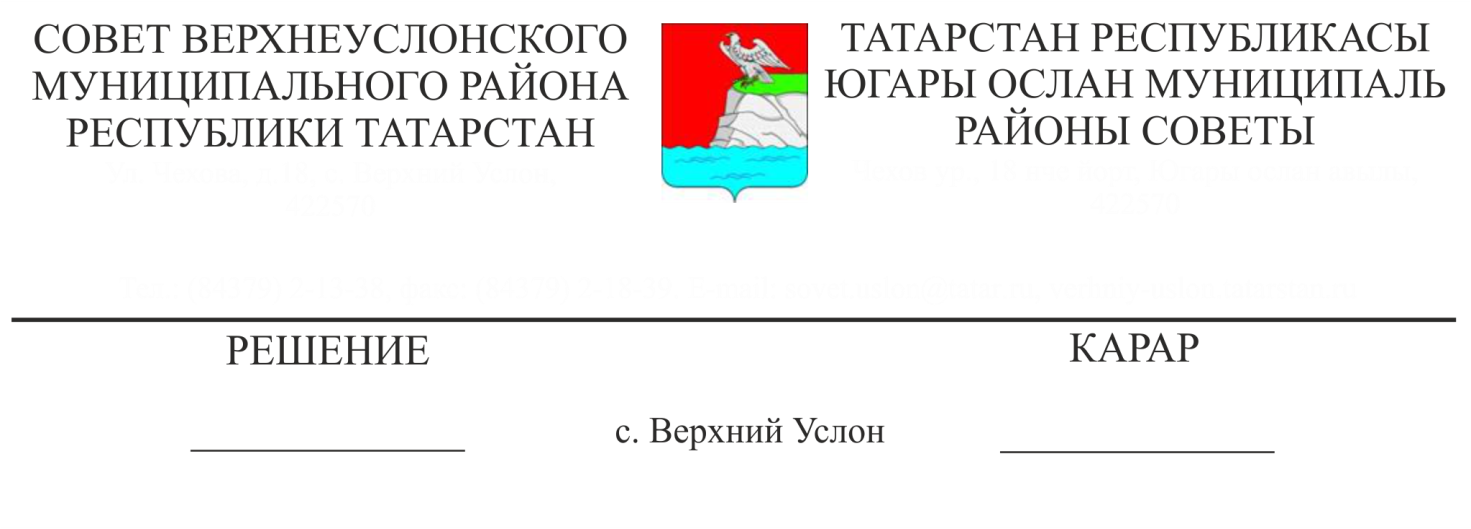 от 30 декабря 2005 года № 4-33Руководствуясь статьей 37 Федерального закона от 6 октября 2003 года  № 131-ФЗ «Об общих принципах организации местного самоуправления в Российской Федерации», Уставом Верхнеуслонского муниципального района»,Совет Верхнеуслонского муниципального района  решил:Внести в штатное расписание аппаратов органов управления Верхнеуслонского муниципального района, утвержденное решением Совета Верхнеуслонского муниципального района от 30 декабря 2005 года № 4-33 следующие изменения:2. 	Образовать в структуре Исполнительного комитета Верхнеуслонского муниципального района отдел информатизации и  информационной безопасности.3.   Вывести из организационного отдела Исполнительного комитета должность главного специалиста, передав её в отдел информатизации и информационной безопасности и переименовав в должность начальника отдела с должностным окладом «20317». 4. Вывести из общего отдела Исполнительного комитета должность главного специалиста, передав ее в отдел информатизации и информационной безопасности. 5. Утвердить структуру и штатное расписание аппаратов органов управления Верхнеуслонского муниципального района в новой редакции (Приложения № 1-5).Председатель  Совета,Глава Верхнеуслонского муниципального района                                               М.Г.ЗиатдиновПриложение № 1 к Решению Совета Верхнеуслонскогомуниципального районаот «30» сентября  2019 года№ 49-564ШТАТНОЕ РАСПИСАНИЕСовета Верхнеуслонского муниципального районана  1 октября 2019 годаОбщий отделПредседатель  Совета,Глава Верхнеуслонского муниципального района                                               М.Г.ЗиатдиновПриложение № 2 к Решению Совета Верхнеуслонскогомуниципального районаот «30»сентября  2019 года№ 49-564ШТАТНОЕ   РАСПИСАНИЕаппарата Исполнительного комитетаВерхнеуслонского муниципального районана 1 октября 2019 годаПредседатель  Совета,Глава Верхнеуслонского муниципального района                                               М.Г.Зиатдинов Приложение № 3 к Решению Совета Верхнеуслонскогомуниципального районаот «30» сентября  2019 года№ 49-564ШТАТНОЕ   РАСПИСАНИЕПалаты имущественных и земельных отношенийВерхнеуслонского муниципального районана 1 октября  2019 годаПредседатель  Совета,Глава Верхнеуслонского муниципального района                                               М.Г.ЗиатдиновПриложение № 4 к Решению Совета Верхнеуслонскогомуниципального районаот «30» сентября  2019 года№ 49-564ШТАТНОЕ РАСПИСАНИЕФинансово-бюджетной ПалатыВерхнеуслонского муниципального районана 1 октября 2019 годаПредседатель  Совета,Глава Верхнеуслонского муниципального района                                               М.Г.ЗиатдиновПриложение № 5 к Решению Совета Верхнеуслонскогомуниципального районаот «30» сентября  2019 года№ 49-564ШТАТНОЕ РАСПИСАНИЕКонтрольно-счетной Палаты Верхнеуслонского муниципального районана 1 октября  2019 годаПредседатель  Совета,Глава Верхнеуслонского муниципального района                                               М.Г.Зиатдинов№ДолжностьКол-во штат.ЕдиницДолжностной  окладДенежное вознаг-раждениеКомпенса-ционные выплатыМесячный фонд1.2.3.4.5.6.7.1.Глава муниципального района – Председатель Совета129555295552.Зам. Главы муниципального района – заместитель Председателя Совета126600266003.Руководитель аппарата126345263451.Помощник Главы21775035500Организационный отделОрганизационный отделОрганизационный отделОрганизационный отделОрганизационный отделОрганизационный отделОрганизационный отдел1.Начальник отдела120317203172.Главный специалист11574015740Отдел бухгалтерского учета и отчетностиОтдел бухгалтерского учета и отчетностиОтдел бухгалтерского учета и отчетностиОтдел бухгалтерского учета и отчетностиОтдел бухгалтерского учета и отчетностиОтдел бухгалтерского учета и отчетностиОтдел бухгалтерского учета и отчетности1.Начальник отдела120317203172.Главный специалист11574015740Юридический отделЮридический отделЮридический отделЮридический отделЮридический отделЮридический отделЮридический отдел1.Начальник отдела120317203171.Начальник  отдела120317203172.Главный специалист11574015740Итого:12246488№ДолжностьКоли-чество штатных единицКоли-чество штатных единицДолжност-ной окладДенежное вознаграждениеКомпенса-ционные выплатыМесячный фонд1.2.3.3.4.5.6.7.1.Руководитель Исполнительного комитета1129024290242.Первый заместитель руководителя 1126345263453.Заместитель руководителя2226122522444.Управляющий делами 1124447244475.Помощник Руководителя 1117750177506Ведущий специалист  1114624146247Главный специалист111574015740Организационный отделОрганизационный отделОрганизационный отделОрганизационный отделОрганизационный отделОрганизационный отделОрганизационный отделОрганизационный отдел1.Начальник отдела Начальник отдела 12031720317                                       Юридический отдел                                       Юридический отдел                                       Юридический отдел                                       Юридический отдел                                       Юридический отдел                                       Юридический отдел1.Начальник отдела Начальник отдела 120317203172.Главный специалистГлавный специалист11574015740Отдел территориального развитияОтдел территориального развитияОтдел территориального развитияОтдел территориального развитияОтдел территориального развитияОтдел территориального развития1.Начальник отдела Начальник отдела 120317203172.Заместитель начальника Заместитель начальника 117750177503.Главный специалист Главный специалист 21574031480Отдел по строительству, ЖКХ, связи и энергетикеОтдел по строительству, ЖКХ, связи и энергетикеОтдел по строительству, ЖКХ, связи и энергетикеОтдел по строительству, ЖКХ, связи и энергетикеОтдел по строительству, ЖКХ, связи и энергетикеОтдел по строительству, ЖКХ, связи и энергетикеОтдел по строительству, ЖКХ, связи и энергетикеОтдел по строительству, ЖКХ, связи и энергетике1.Начальник отдела Начальник отдела 120317203172.Заместитель начальникаЗаместитель начальника117750177502.Главный  специалист Главный  специалист 11574015740Отдел архитектуры и градостроительстваОтдел архитектуры и градостроительстваОтдел архитектуры и градостроительстваОтдел архитектуры и градостроительстваОтдел архитектуры и градостроительстваОтдел архитектуры и градостроительстваОтдел архитектуры и градостроительстваОтдел архитектуры и градостроительства1.Начальник отдела Начальник отдела 12031720317Отдел по делам молодежи и спортуОтдел по делам молодежи и спортуОтдел по делам молодежи и спортуОтдел по делам молодежи и спортуОтдел по делам молодежи и спортуОтдел по делам молодежи и спортуОтдел по делам молодежи и спортуОтдел по делам молодежи и спорту1.Начальник отдела Начальник отдела 120317203172.Главный специалист Главный специалист 11574015740Отдел ЗАГСОтдел ЗАГСОтдел ЗАГСОтдел ЗАГСОтдел ЗАГСОтдел ЗАГСОтдел ЗАГСОтдел ЗАГС1. Начальник отделаНачальник отдела120317203172.Главный специалист Главный специалист 11574015740Архивный отделАрхивный отделАрхивный отделАрхивный отделАрхивный отделАрхивный отделАрхивный отделАрхивный отдел1.Начальник отделаНачальник отдела12031720317Общий отделОбщий отделОбщий отделОбщий отделОбщий отделОбщий отделОбщий отделОбщий отдел1.Начальник отдела Начальник отдела 12031720317Отдел информационной безопасностиОтдел информационной безопасностиОтдел информационной безопасностиОтдел информационной безопасностиОтдел информационной безопасностиОтдел информационной безопасностиОтдел информационной безопасностиОтдел информационной безопасности1.Начальник отдела Начальник отдела 120317203172Главный специалистГлавный специалист11228012280Итого:Итого:27525524№ДолжностьКоличество штатных единицДолжностной окладКомпенса-ционные выплатыМесячный фонд1.2.3.4.5.6.1Председатель126010260102Заместитель председателя 123889238893Главный специалист11574015740Итого 365639№ДолжностьКоличество штатных единицДолжностной окладКомпенса-ционныевыплатыМесячный фонд 1234561.ПредседательФинансово-бюджетной Палаты12601026010Отдел бюджетаОтдел бюджетаОтдел бюджетаОтдел бюджетаОтдел бюджетаОтдел бюджета1.Заместитель председателя – начальник отдела123889238892.Главный специалист41574062960Отдел учета и отчетностиОтдел учета и отчетностиОтдел учета и отчетностиОтдел учета и отчетностиОтдел учета и отчетностиОтдел учета и отчетности1.Начальник отдела120317203172.Заместитель начальника отдела11775017750Итого8150926№ДолжностьКоличество штатных единицДолжностной окладДенежное вознаграждение Компенса-ционные выплатыМесячный фонд1.2.3.4.5.6.1Председатель12660026600Итого 12660026600